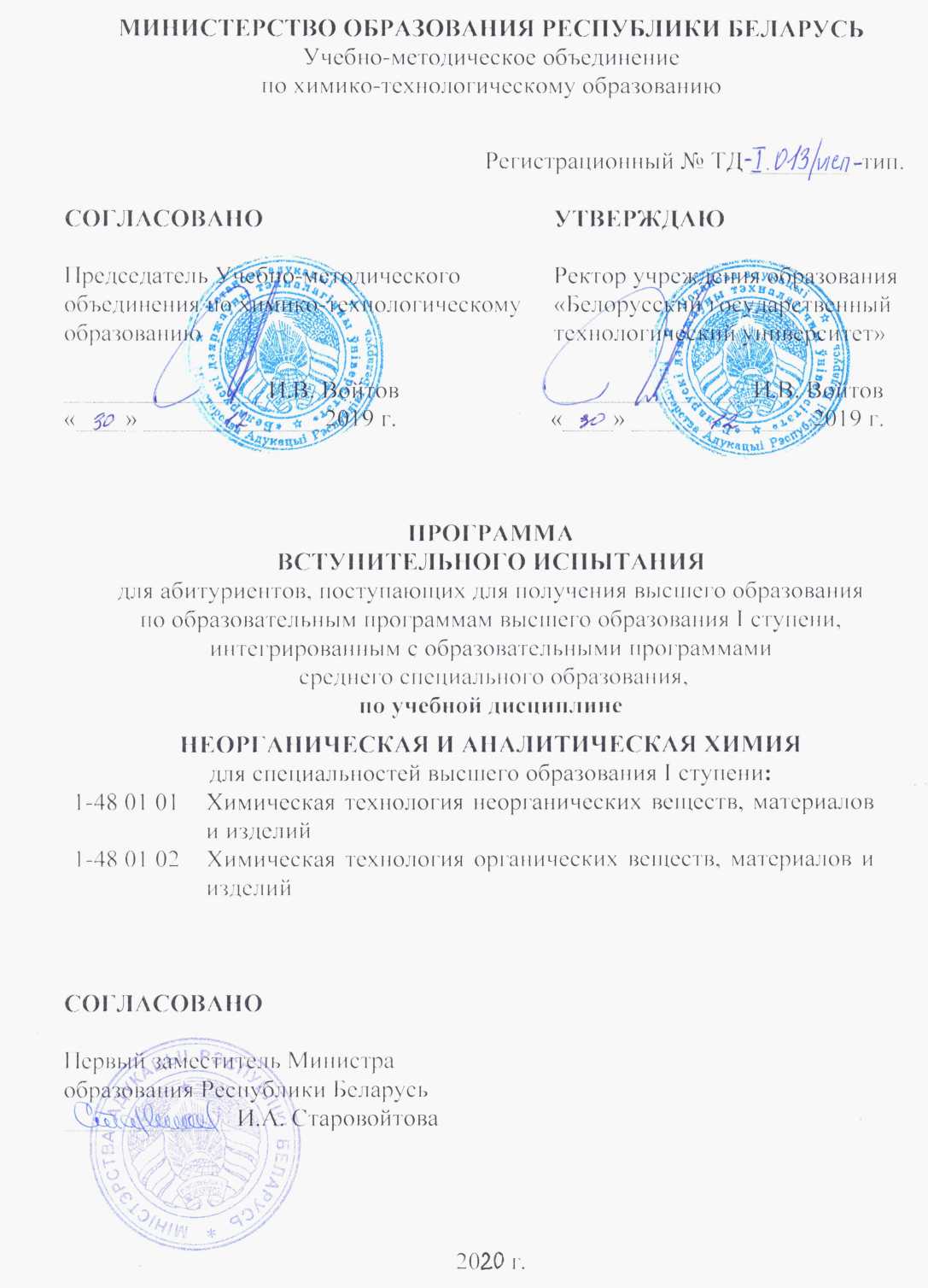 РЕЦЕНЗЕНТЫ:Учреждение образования «Могилевский государственный университет продовольствия» (протокол заседания Научно-методического совета учреждения высшего образования №3 от 5 ноября 2019 г.);Учреждение образования «Республиканский институт профессионального образования» (протокол заседания экспертного Совета учреждения образования №4  от 18 октября 2019 г.).РЕКОМЕДОВАНА К УТВЕРЖДЕНИЮ:Научно-методическим советом по химическим технологиям Учебно-методического объединения по химико-технологическому образованию (протокол № 6 от 06.12.2019 г.);Учебно-методическим советом учреждения образования «Белорусский государственный технологический университет» (протокол №3 от 30.12.2019 г.).ПОЯСНИТЕЛЬНАЯ ЗАПИСКАСпециальности среднего специального образования, учебные планы которых интегрированы с учебными планами специальностей высшего образования, для получения высшего образования I ступени в сокращенный срок, определяются постановлением Министерства образования Республики Беларусь от 31.03.2017 № 33 «Об установлении перечня специальностей среднего специального образования, учебные планы которых интегрированы с учебными планами специальностей высшего образования, для получения высшего образования I ступени в сокращенный срок».СОДЕРЖАНИЕ УЧЕБНОГО МАТЕРИАЛАРАЗДЕЛ «НЕОРГАНИЧЕСКАЯ ХИМИЯ»1. ВВЕДЕНИЕМесто химии в системе естественных наук. Химия как раздел естествознания  наука о веществах и их превращениях. Основные химические понятия: атом, химический элемент, молекула, вещество, формульная единица, эквивалент, относительная атомная масса, химическое количество вещества, моль, молярная масса, эквивалент, молярная масса эквивалента. Простые и сложные вещества, их классификация. Современная номенклатура неорганических соединений. Основные классы неорганических соединений. Оксиды, гидроксиды, соли. Основные стехиометрические законы. Закон сохранения массы веществ в химических реакциях. Закон постоянства состава вещества. Закон эквивалентов. Газовые законы: закон объемных отношений, закон Авогадро и следствия из него, объединенный газовый закон.  2. ТЕОРЕТИЧЕСКИЕ ОСНОВЫ НЕОРГАНИЧЕСКОЙ ХИМИИ2.1. Строение веществаСтроение атома. Составные части атома  ядро, электроны, их заряд и масса. Квантовые числа, их физический смысл. Атомные орбитали. Форма электронных орбиталей для s-, р-, и d-состояний и их ориентация в пространстве. Максимальное число электронов на уровнях и подуровнях. Последовательность заполнения электронами энергетических уровней в многоэлектронных атомах. Энергия ионизации атомов. Сродство к электрону. Электроотрицательность.Периодическая система элементов Д.И. Менделеева и электронное строение атомов. Периодический закон Д.И. Менделеева. Современная формулировка периодического закона. Структура периодической системы: периоды, группы, подгруппы. Периодическая система и ее связь со строением атома. Изменение свойств элементов в соответствии с их положением в периодической системе. Химическая связь и строение молекул. Основные виды и характеристики химической связи. Ковалентная связь. Спинвалентный (обменный) и донорно-акцепторный механизмы образования ковалентной связи. Свойства ковалентной связи: направленность, насыщаемость, поляризуемость. Ионная связь, как предельный случай полярной ковалентной связи; свойства ионной связи. Металлическая связь. Водородная связь.2.2 Закономерности протекания химических реакцийКлассификация химических реакций. Тепловой эффект химических реакций. Экзо- и эндотермические процессы. Термохимические уравнения. Окислительно-восстановительные реакции (ОВР). Классификация ОВР. Важнейшие окислители и восстановители. Изменение окислительно-восстановительных свойств элементов в связи с их положением элементов в периодической системе Д.И. Менделеева. Влияние среды на протекание ОВР. Составление уравнений ОВР методом электронного баланса. Применение ОВР в аналитической химии. 	Химическое равновесие. Обратимые и необратимые процессы. Химическое равновесие. Закон действующих масс; его применение для характеристики состояния химического равновесия в гомогенных и гетерогенных системах. Константа химического равновесия и способы ее выражения. Влияние температуры, давления газа и концентрации peaгeнтов на состояние равновесия. Смещение равновесия. Принцип 
Ле Шателье. Степень превращения веществ в химических процессах.Кинетика химических реакций. Скорость химических реакций в гомогенных и гетерогенных системах. Факторы, влияющие на скорость реакции. Закон действующих масс. Константа скорости реакции, ее физический смысл. Зависимость скорости реакции от температуры. Правило Вант-Гоффа. Особенности каталитических процессов. Понятие о гомогенных и гeтepoгeнных каталитических процессах. Ингибиторы и промоторы. 2.3. РастворыОбщие понятия о растворах. Растворы как многокомпонентные системы. Процессы, сопровождающие образование растворов. Растворимость газов, жидкостей и кристаллов в жидкостях. Влияние на растворимость природы компонентов раствора, температуры и давления. Насыщенные, ненасыщенные и пересыщенные растворы. Способы выражения концентрации растворов. Массовая доля растворенного вещества. Молярная и моляльная концентрации. Молярная концентрация эквивалента. Титр.Растворы электролитов. Электролитическая диссоциация. Особенности воды как растворителя. Сильные и слабые электролиты. Степень диссоциации. Зависимость степени диссоциации от природы соли, концентрации и температуры электролита. Равновесие в водных растворах кислот, оснований и амфолитов. Буферные растворы, их состав и свойства. Значение буферных систем в химическом анализе. Электролитическая диссоциация воды. Ионное произведение воды. Константа диссоциации. Закон разведения Оствальда. Определение концентрации ионов в растворах электролитов. Водородный показатель. Расчет рН протолитических систем. Гидролиз солей. Гидролиз солей. Степень гидролиза. Зависимость степени гидролиза от природы соли, концентрации и температуры электролита. Гетерогенное химическое равновесие в растворах электролитов. Растворимость малорастворимых электролитов и факторы, влияющие на нее. Произведение растворимости. Условия растворимости и осаждения малорастворимого электролита.	Комплексообразование в растворах. Комплексные соединения. Комплексообразователь, лиганды, внутренняя и внешняя сферы комплексных соединений. Диссоциация комплексных соединений в растворах. Равновесия в растворах комплексных соединений. Константы нестойкости и устойчивости комплексных ионов. 2.4. Электрохимические процессыЭлектродные потенциалы. Понятие об электродах и электродных потенциалах. Уравнение Нернста. Стандартный водородный электрод. Электрохимический ряд напряжений металлов. Электролиз. Сущность электролиза. Окислительно-восстановительные процессы при электролизе. Электролиз расплавов и водных растворов электролитов. 3. ОСНОВНЫЕ СВОЙСТВА ХИМИЧЕСКИХ ЭЛЕМЕНТОВ И ИХ СОЕДИНЕНИЙ3.1. МеталлыПоложение металлов в периодической системе химических элементов. Особенности электронного строения атомов металлов. Физические свойства металлов. Общие химические свойства металлов: взаимодействие с неметаллами, водой, кислотами, водными растворами солей. Общие способы получения металлов. Понятие о сплавах и их применении.Общая характеристика, нахождение в природе, способы получения, физические и химические свойства щелочных, щелочно-земельных металлов, бериллия, магния и алюминия. Физические и химические свойства их соединений: оксидов, гидроксидов, солей. Качественное обнаружение катионов кальция и бария. Жесткость воды, способы ее устранения. Железо. Общая характеристика, нахождение в природе и способы получения. Чугун и сталь. Физические и химические свойства железа. Важнейшие соединения железа: оксиды, гидроксиды, соли. Коррозия железа, методы защиты от коррозии. Значение металлов В-групп (железо, хром, марганец, медь, цинк) и их соединений. 3.2. НеметаллыВодород. Особое положение водорода в периодической системе. Нахождение в природе. Получение. Физические и химические свойства. Гидриды, их общая характеристика. Применение водорода. Значение водорода как источника энергии.Элементы VII А группы. Общая характеристика галогенов, нахождение в природе, получение, физические и химические свойства. Отношение галогенов к воде, щелочам. Водородные соединения галогенов, их получение, свойства. Кислородсодержащие кислоты хлора, структура и свойства. Соли кислородосодержащих солей хлора.Элементы VI А группы. Общая характеристика элементов. Кислород, его получение, физические и химические свойства, применение. Вода, строение молекулы, физические и химические свойства. Пероксид водорода, получение, химические свойства. Сера, нахождение в природе, получение, и свойства. Аллотропия серы. Сульфиды, их получение, физические и химические свойства. Оксиды серы (IV) и (VI); получение и свойства. Кислородсодержащие кислоты серы. Окислительно-восстановительные свойства сернистой кислоты и сульфитов. Серная кислота, получение, строение молекулы и свойства. Взаимодействие серной кислоты с металлами и неметаллами. Соли серной кислоты, их свойства. Элементы VА группы. Общая характеристика элементов. Строение молекулы азота; нахождение в природе, получение и свойства. Аммиак, строение молекулы, получение, химические свойства. Соли аммония,  их химические свойства. Оксиды азота, получение, физические и химические свойства. Азотистая кислота, ее строение, кислотные, окислительные и восстановительные свойства. Нитриты, их свойства. Азотная кислота, получение, строение, физические и химические свойства. Нитраты, их термическая устойчивость, окислительная активность. Применение азота и его соединений. Азотные удобрения.Фосфор, нахождение в природе, получение, физические и химические свойства. Оксиды фосфора (III) и (V). Кислородсодержащие кислоты фосфора. Соли фосфорных кислот. Фосфорные удобрения. Элементы IVА и IIIА групп. Общая характеристика элементов. Углерод, нахождение в природе, аллотропия. Строение и свойства графита, алмаза, фуллерена и карбина. Оксиды углерода (II) и (IV), строение, получение, физические и химические свойства. Угольная кислота и ее соли, физические и химические свойства. Кремний, нахождение в природе, методы получения, физические и химические свойства. Оксиды кремния, кремниевые кислоты:  физические и химические свойства. Получение стекла.РАЗДЕЛ «АНАЛИТИЧЕСКАЯ ХИМИЯ»1. ВВЕДЕНИЕПредмет аналитической химии. Значение аналитической химии. Классификация методов аналитической химии: методы разделения, методы обнаружения и методы определения (химические и инструментальные). Цели и задачи методов. Общая схема аналитического определения. Основные типы химических реакций, используемых в аналитической химии.2. Химические МЕТОДЫ РАЗДЕЛЕНИЯ И ОБНАРУЖЕНИЯ2.1. Общие вопросы качественного анализаЦели и задачи качественного анализа. Классификация методов качественного анализа в зависимости от величины пробы. Техника эксперимента: качественные пробирочные, капельные и микрокристаллоскопические реакции.Аналитический эффект. Аналитические химические реакции и условия их проведения. Общие, групповые и характерные (селективные и специфические) реакции. Аналитические классификации катионов и анионов. Аналитические группы ионов и Периодический закон Д.И. Менделеева2.2. Качественный анализПервая аналитическая группа катионов. Общая характеристика катионов первой группы. Обнаружение ионов NH4+, Na+, K+, Mg2+. Ход анализа смеси катионов первой аналитической группы. Вторая аналитическая группа катионов. Общая характеристика катионов второй группы. Действие группового реагента. Реакции катионов Ba2+, Ca2+. Ход анализа смеси катионов второй аналитических групп. Третья аналитическая группа катионов. Общая характеристика катионов третьей группы. Действие группового реагента. Реакции катиона алюминия Al3+, Cr3+, Fe3+, Fe2+, Mn2+, Zn2+. Ход анализа смеси катионов третьей аналитических групп.Аналитические классификации анионов. Групповые реагенты на анионы. Первая аналитическая группа анионов. Общая характеристика первой группы анионов. Реакции анионов SO42, CO32, PO43. Вторая аналитическая группа анионов. Характеристика второй группы анионов. Реакции анионов CI, Br, I. Третья аналитическая группа анионов. Характеристика третьей группы анионов. Реакции анионов NO3, NO2. 3. ХИМИЧЕСКИЕ МЕТОДЫ КОЛИЧЕСТВЕННОГО АНАЛИЗА3.1 Общие вопросы количественного анализаЦели и задачи количественного анализа. Классификация химических методов количественного анализа. Требования к точности измерений и точности вычислений в количественном анализе. 3.2. Гравиметрические методы анализаКлассификация гравиметрических методов анализа. Требования к осаждаемой и гравиметрической формам. Требования к осадителю. Выбор осадителя. Расчет количества осадителя. Расчет результатов гравиметрического анализа. Аналитические возможности, достоинства и недостатки гравиметрического метода анализа.3.3. Титриметрические методы анализаСущность титриметрии, основная операция метода. Точная мерная посуда, используемая в титриметрии. Фиксирование конечной точки титрования. Закон эквивалентов. Способы выражения концентрации растворов, используемые в титриметрии.Растворы в титриметрии. Приготовление первичных и вторичных стандартных растворов. Установочные вещества, требования к ним. Требования к реакциям, которые используются в титриметрическом анализе. Способы титрования.Кислотно-основное титрование. Рабочие растворы метода кислотно-основного титрования, их приготовление и хранение. Кислотно-основные индикаторы, требования к ним. Основные характеристики индикаторов. Кривые кислотно-основного титрования. Аналитические возможности метода кислотно-основного титрования.Окислительно-восстановительное титрование. Классификация методов окислительно-восстановительного титрования. Расчет факторов эквивалентности веществ, участвующих в ОВР. Требования к окислительно-восстановительным реакциям (ОВР), которые применяются в титриметрическом методе анализа. Способы фиксирования конечной точки при окислительно-восстановительном титровании. Безиндикаторное титрование. Перманганатометрия. Основные реакции метода. Рабочие и вспомогательные растворы метода, особенности приготовления и хранения. Фиксирование конечной точки титрования в перманганатометрии. Условия проведения перманганатометрических определений. Аналитические возможности перманганатометрического метода анализа. Иодометрия. Основные реакции метода. Рабочие и вспомогательные растворы метода, особенности приготовления и хранения. Фиксирование конечной точки титрования в иодометрии. Условия проведения иодометрических определений. Аналитические возможности метода. Комплексонометрическое титрование. Рабочие растворы метода комплексонометрического титрования. Способы фиксирования конечной точки титрования в комплексонометрии. Условия проведения комплексонометрических определений. Аналитические возможности комплексонометрического метода.4. ФИЗИКО-ХИМИЧЕСКИЕ МЕТОДЫ КОЛИЧЕСТВЕННОГО АНАЛИЗА4.1 Общие вопросы физико-химических методов анализаСущность, классификация и области применения физико-химических методов анализа. Метрологические характеристики физико-химических методов анализа. Приёмы определения неизвестной концентрации компонента в инструментальных методах анализа. 4.2 Фотометрические методы анализа Сущность, аналитические возможности и метрологические характеристики фотометрических методов анализа. Основные величины, характеризующие светопоглощение. Закон Бугера-Ламберта-Бера. Закон аддитивности светопоглощения.4.3 Рефрактометрический метод анализа Сущность, аналитические возможности и метрологические характеристики рефрактометрического метода анализа.Показатель преломления как аналитический сигнал, факторы, влияющие на величину сигнала. Рефрактометры. Основные узлы и общий принцип работы.4.4 Хроматографические методы анализаХроматографические методы анализа, их сущность, особенности и аналитические возможности. Классификация хроматографических методов.Газовая хроматография. Сущность метода, теоретические основы и аналитические возможности.Ионный обмен. Сущность ионного обмена и его применение в анализе.СПИСОК РЕКОМЕНДУЕМОЙ ЛИТЕРАТУРЫОсновная литератураАхметов, Н.С. Общая и неорганическая химия / Н.С. Ахметов. – С.-Петербург: Лань, 2014. – 752 с.Карапетьянц, М.Х. Общая и неорганическая химия / М.Х. Карапетьянц, С.И. Дракин. – М.:: Либроком, 2015. – 592 с.Новиков, Г.И. Общая и экспериментальная химия / Г.И. Новиков, И.М. Жарский. – Мн.: Современная школа, 2007. – 832 с.Цитович, И.К. Курс аналитической химии / И.К. Цитович. - М.: Высшая школа, 2004. – 496 с.Васильев В.П. Аналитическая химия. В 2 кн. Кн. 1. Титриметрические и гравиметрический методы анализа: Учеб. для студ. вузов, обучающихся по химико-технол. спец. – М.: Дрофа, 2002. – 368 с.Васильев В.П. Аналитическая химия. В 2 кн. Кн. 2. Физико-химические методы анализа: Учеб. для студ. вузов, обучающихся по химико-технол. спец. – М.: Дрофа, 2002. – 384 с.Дополнительная литература1. Коровин, Н.В. Общая химия: учебник. / Н.В. Коровин. – М.: Высшая школа, 1998. – 558с.Радион, Е.В.Аналитическая химия. В 2-х частях. Учебное пособие для студентов учреждений высшего образования по химико-технологическим специальностям. / Радион Е.В., Коваленко Н.А.  – Мн.: БГТУ, 2018.КРИТЕРИИ ОЦЕНКИ ВСТУПИТЕЛЬНОГО ИСПЫТАНИЯ10 баллов – десять:систематизированные, прочные, глубокие и полные знания по всем разделам учебной программы дисциплины «Неорганическая и аналитическая химия», а также по основным смежным вопросам, выходящим за ее пределы;ответ отличается богатством и точностью использованных терминов, стилистически грамотное, логически правильное изложение ответов на все вопросы, умение делать верные обоснованные выводы;безупречное владение инструментарием дисциплины «Неорганическая и аналитическая химия», умение осознанно и оперативно трансформировать полученные знания для решения проблем в нестандартных ситуациях;выраженная способность самостоятельно и творчески решать сложные проблемы в нестандартной ситуации;полное и глубокое усвоение основной и дополнительной литературы, рекомендованной учебной программой дисциплины «Неорганическая и аналитическая химия»; умение свободно ориентироваться в теориях, методах, концепциях и направлениях дисциплины, давать им аналитическую оценку, использовать научные достижения других дисциплин;для доказательства правильности утверждений использованы различные умения, выводы из наблюдений и опытов;полные и исчерпывающие ответы на все вопросы билета, свободное оперирование знаниями в творческом осмыслении соответствующих проблем. 9 баллов – девять:систематизированные, глубокие и полные знания по всем разделам учебной программы дисциплины «Неорганическая и аналитическая химия»;точное использование научной терминологии (в том числе на иностранном языке), грамотное, логически правильное изложение ответов на вопросы, умение делать обоснованные выводы;владение инструментарием дисциплины «Неорганическая и аналитическая химия», умение его эффективно использовать в постановке и решении научных и профессиональных задач;способность самостоятельно и творчески решать сложные проблемы в нестандартной ситуации в рамках учебной программы;умение ориентироваться в теориях, методах и направлениях дисциплины и давать им критическую оценку;умение рассмотрения альтернативных подходов в понимании тех или иных вопросов, сопоставление различных точек зрения и четкое формирование собственного видения проблемы. 8 баллов – восемь:систематизированные и полные знания по всем поставленным вопросам в объеме учебной программы дисциплины «Неорганическая и аналитическая химия»;верное использование научной терминологии, правильное изложение ответов на вопросы, умение делать выводы;владение инструментарием учебной дисциплины, умение его использовать в решении научных и профессиональных задач;способность самостоятельно решать сложные проблемы в рамках учебной программы;полное усвоение материала дисциплины изложенного в основной и дополнительной литературе, рекомендованной учебной программой дисциплины «Неорганическая и аналитическая химия»;высокий уровень усвоения и изложения материала без ошибок и неточностей.7 баллов – семь:полные знания по всем разделам учебной программы дисциплины «Неорганическая и аналитическая химия»;использование научной терминологии, логически правильное и полное изложение ответов на вопросы, умение делать выводы;владение инструментарием учебной дисциплины, умение его использовать в решении профессиональных задач;свободное владение типовыми решениями в рамках учебной программы;усвоение материала дисциплины изложенного в основной и дополнительной литературе, рекомендованной учебной программой дисциплины «Неорганическая и аналитическая химия»;умение оценивать основные теории, методы и направления дисциплины, проявление стремления к творческому переносу знаний, организованности, самокритичности;полное и осмысленное владение материалом при наличии лишь незначительных погрешностей и неточностей в изложении содержания по одному из вопросов.6 баллов – шесть:достаточно полные знания в объеме учебной программы дисциплины «Неорганическая и аналитическая химия»;использование необходимой научной терминологии, грамотное, правильное изложение ответов на вопросы;владение инструментарием учебной дисциплины, умение его использовать в решении учебных задач;усвоение материала дисциплины «Неорганическая и аналитическая химия», изложенного во всей основной литературе, рекомендованной учебной программой дисциплины;умение ориентироваться в теориях, методах и направлениях дисциплины и давать им сравнительную оценку;ответы на вопросы носят правильный, достаточно полный характер, вместе с тем допущена непоследовательность в изложении материала, имеются незначительные неточности в выводах и обобщениях.5 баллов – пять:достаточные знания в объеме учебной программы дисциплины «Неорганическая и аналитическая химия»; использование научной терминологии, логически правильное изложение ответов на вопросы, присутствуют попытки сделать выводы и обобщения;способность самостоятельно применять типовые решения в рамках учебной программы;усвоение материала дисциплины изложенного в основной литературе, рекомендованной учебной программой дисциплины «Неорганическая и аналитическая химия»;умение ориентироваться в базовых теориях, концепциях и направлениях дисциплины «Неорганическая и аналитическая химия»;осознанное воспроизведение программного учебного материала, затруднения в применении отдельных специальных, общеучебных и интеллектуальных умений и навыков;ответ достаточно содержателен, однако имеются несущественные погрешности в использовании терминов и незначительные неточности в изложении содержания.4 балла – четыре: достаточный объем знаний в рамках учебной программы дисциплины «Неорганическая и аналитическая химия»;усвоение материала дисциплины изложенного в основной литературе, рекомендованной учебной программой дисциплины;освоение учебного материала в основном на репродуктивном уровне;использование научной терминологии с незначительными неточностями; владение инструментарием учебной дисциплины «Неорганическая и аналитическая химия»;умение под руководством преподавателя решать стандартные (типовые) задачи;в ответе имеются существенные ошибки и неточности.3 балла – три: недостаточно полный объем знаний в рамках учебной программы дисциплины «Неорганическая и аналитическая химия»;знание материала дисциплины изложенного в части основной литературы, рекомендованной учебной программой дисциплины «Неорганическая и аналитическая химия»;изложение ответа на вопросы с существенными смысловыми и логическими ошибками;слабое владение инструментарием учебной дисциплины, некомпетентность в решении стандартных (типовых) задач;неумение ориентироваться в основных теориях, концепциях и направлениях дисциплины «Неорганическая и аналитическая химия».ответ изложен фрагментарно, непоследовательно, аргументация слабая, отсутствуют выводы и обобщения.2 балла – два, НЕ ЗАЧТЕНО: фрагментные знания в рамках учебной программы дисциплины «Неорганическая и аналитическая химия»;знание материала дисциплины изложенного в отдельных литературных источниках, рекомендованных учебной программой дисциплины;неумение использовать научную терминологию дисциплины, наличие в ответе грубых стилистических и логических ошибок;не раскрыто основное содержание вопросов. 1 балл – один, НЕ ЗАЧТЕНО: отсутствие знаний и компетенций в рамках учебной программы дисциплины «Неорганическая и аналитическая химия»;наличие грубейших ошибок теоретического и фактического характера;представленный ответ полностью не соответствует содержащимся в экзаменационном задании вопросам;неадекватное понимание смысла заданий, непонимание вопросов экзаменатора; отказ от ответа.